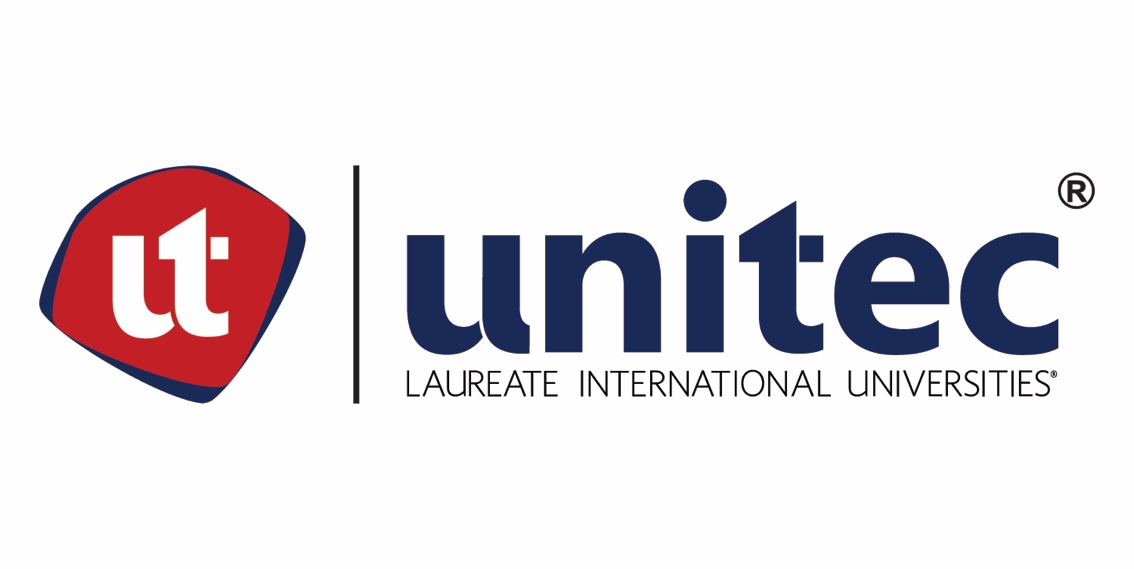 Tema: Gutiérrez (1968): Teología de la LiberaciónINDICEIntroducción…………………………………………………………….. 3Desarrollo………………………………………………………………. 4-7Biografía del autor………………………………….. 4Esencia de filosofía ………………………………… 5Pensamiento del autor……………………………… 6-7Valoración/Crítica…………………………………………………………… 8Conclusiones…………………………………………………………… 9Bibliografía……………………………………………………………… 10Anexos…………………………………………………………………… 11-12INTRODUCCIÓNEn este ensayo, podremos saber acerca de la vida de Gustavo Gutiérrez quien es un filósofo y teólogo peruano. Gutiérrez es uno de los representantes de la corriente teológica denominada “La Teología de la Liberación” una de las más influyentes del siglo XX. Se tocarán temas tales como su esencia de filosofía, su pensamiento, sus valores. Y otros temas tales como religiones, escuelas e ideologías. Gutiérrez (1968) es el padre de la Teología de la Liberación, y está en contra del Capitalismo y Dogma del Vaticano.En una entrevista, Gutiérrez menciona como llegó a la Teología y dice que fue una vocación tardía. Entro en el seminario cuando ya había cumplido los 24 años y después de haber estudiado Medicina. Una vez que decidió ser cura, estudió Filosofía y Psicología en Lovaina; y estudió Teología en Lyon. Se ordenó en 1959, comenzó a enseñar y a trabajar en una parroquia.Una de sus obras más importantes es “La Teología de la Liberación”, también “Del lado de los pobres. Teología de la Liberación” en coautoría con el cardenal Gerhard Müller en 2013. Y su última obra “Iglesia pobre y para los pobres” en coautoría con el cardenal Gerhard Müller y José Sayer en 2015. En esta última trata sobre el pobre y la situación teológica, el libro gira en torno a la frase: “Cerca del pobre, cerca de Dios”. Y se basa en que el pobre es aquel que no tiene derecho a tener derechos.Acerca de su ideología, se dice que muchas veces se ha tachado a la Teología de la Liberación de ser una simple ideología político-social con ciertas implicaciones religiosas. Sin embargo, Gutiérrez, desde el inicio de su obra, indicó que la Teología de la Liberación no intentaba crear una ideología más sino de presentar lo que la palabra de Dios dice sobre la situación de este continente.Gutiérrez reconoce que la praxis liberadora debe de tener su base en la palabra de Dios. El proceso de liberación del hombre debe basarse, en primer lugar, en un análisis objetivo de la palabra de Dios. Sin embargo, parece que en muchas ocasiones las conclusiones a las que se llegan no son las mismas. Esto, sin lugar a dudas, se debe a los métodos hermenéuticos seguidos por la teología de la liberación. Sin embargo, es imprescindible reconocer que el intento por poner a la palabra de Dios como el centro de la praxis es, per se, una fuerte muestra de la fe y compromiso que Gutiérrez mantiene con la Biblia.Biografía del AutorGustavo Gutiérrez Merino nacido en Lima, Perú; el 8 de junio de 1928 es un filósofo y teólogo peruano, ordenado sacerdote en 1959 y dominico desde 2001, uno de los principales representantes de la corriente teológica denominada teología latinoamericana de la liberación, una de las más influyentes del siglo XX. Es, asimismo, fundador del Instituto Bartolomé de las Casas, con sede en Lima y el Cuzco.Sus libros han sido traducidos a distintos idiomas. Fue galardonado en 2003 con el Premio Príncipe de Asturias de Comunicación y Humanidades, en palabras del jurado, "por su coincidente preocupación por los sectores más desfavorecidos y por su independencia frente a presiones de todo signo, que han tratado de tergiversar su mensaje". En 2012 recibió el Premio Nacional de Cultura concedido por el Ministerio de Cultura del Perú y Petroperú.Gutiérrez, por su parte, ha sido objeto de críticas de diversa índole, incluyendo acusaciones de marxismo y de alejamiento de la ortodoxia.​ La Santa Sede, sin embargo, dio "por concluido el camino de clarificación de los puntos problemáticos contenidos en algunas obras del autor" en el año 2004. Tanto el papa Benedicto XVI como el papa Francisco lo han recibido en Roma, y este último ha prologado el libro que co-publicó en 2015 con el cardenal Gerhard Ludwig Müller.Afligido con osteomielitis durante su adolescencia, tenía que guardar cama con frecuencia y luego, de los doce a los dieciocho años, quedó restringido a una silla de ruedas.​ Una vez restablecido, realizó estudios de medicina y letras en la Universidad Nacional Mayor de San Marcos (Perú) mientras militaba en la Acción Católica, donde desarrollaba sus primeros esbozos de reflexión teológica. Fue en esta época cuando sintió la necesidad de profundizar en sus estudios teológicos. Su relación con la realidad de su país se convirtió en un compromiso que le obligó a profundizar en su conocimiento de Dios.Influyen en él también teólogos como Edward Schillebeeckx, Karl Rahner, Hans Küng y Johann Baptist Metz. En contacto y diálogo con el mundo de la teología protestante conoció el profundo trabajo de Karl Barth y mantuvo interés por teólogos como Jürgen Moltmann, Karl Barth, Dietrich Bonhoeffer y de científicos sociales como François Perroux y su idea del desarrollo, y sin duda el P. Lebret. En 1959 fue ordenado sacerdote.Además de su trabajo pastoral, es profesor emérito de la Pontificia Universidad Católica del Perú y de la Universidad de Notre Dame (Estados Unidos).Esencia de filosofíaCon la esencia de la Teología de la Liberación, que es el corazón mismo del mensaje cristiano: "Que venga a nosotros tu Reino", es decir que "venga su Reino a la historia humana, porque el mensaje cristiano está llamado a transformar la Historia con justicia, libertad, verdad, amor e igualdad".Porque, según Gutiérrez, la Teología de la Liberación nace de la convergencia de tres procesos: La situación de Latinoamérica en los años 60; la celebración del Concilio y su continuación en la Conferencia de Medellín. En los años 60 tuvo lugar "la irrupción de los pobres en América Latina". Juan XXIII y el Concilio "hablan de la Iglesia de los pobres". Y Medellín "forma parte, para mí, del acontecimiento conciliar". "En ésa confluencia de factores se ubica la Teología de la Liberación y, en ese proceso, se alimentan mutuamente", explicó.Lo nuevo de la Teología de la Liberación es su lenguaje y el tomar mayor conciencia de las causas y de la complejidad de la pobreza. La Teología de la Liberación es una teología pastoral, en la que insiste mucho el Papa Francisco, porque la Teología se hace para ayudar a la gente a vivir plenamente el Evangelio. Y es por eso que Gutiérrez descarta la idea de que está desapareciendo, por lo que dice: “No puede morir o al menos, a mí no me han invitado a su entierro”.La Teología de la Liberación (TdL) es una corriente teológica integrada por varias vertientes cristianas, nacida en América Latina que venían ya fraguándose como hemos señalado y se consolidaron tras el Concilio Vaticano II (1959-1962) y su aplicación para América Latina en la I Conferencia del Episcopado Latinoamericano de Medellín (CELAM, Colombia,1968) y las Comunidades Eclesiales de Base (CEB) que surgieron en Brasil en los años 60.Pensamiento del AutorEn primer lugar, en el pensamiento de Gutiérrez se observará la realidad latinoamericana, como "signo de los tiempos", fundamento y motor de la teología de la liberación, tal y como la entiende él. Sin lugar a dudas su vida marcó de forma definitiva su pensamiento teológico. El mundo que conoció en su juventud era un mundo de injusticia y opresión en contra de los menesterosos. Como él mismo dice: “Vengo de un continente en el cual más del 85 % de la población vive en situación de "pobreza" y de "pobreza extrema". Esto significa que hay una mayoría que no logra satisfacer sus necesidades básicas e incluso que carece de lo más elemental. Vengo de un continente donde en los últimos 20 años han sido asesinados más de cien religiosas, religiosos, sacerdotes y obispos, y varios centenares de catequistas y miembros de las comunidades cristianas”. A partir de ahí, Gutiérrez se propuso centrar la teología en el redescubrimiento del amor al prójimo como centro de la vida cristiana y en una comprensión más bíblica de la fe.En su pensamiento se encuentra lo que es la Teología de la Liberación. Un esbozo de su propuesta teológica fue expuesto ya en su conferencia "Hacia una teología de la liberación", durante el II Encuentro de Sacerdotes y Laicos realizado en Chimbote, Perú, entre el 21 y el 25 de julio de 1968: “Si decimos que la fe es un compromiso con Dios y con los hombres y afirmamos que la teología es la inteligencia de la fe, debemos entender que la fe es una inteligencia de ese compromiso... La teología no es lo primero, lo primero es el compromiso; la teología es una inteligencia del compromiso, el compromiso es acción... Teología de la liberación quiere decir: establecer la relación que existe entre la emancipación del hombre –en lo social, político y económico– y el reino de Dios”.Así pues, según él, la teología de la liberación surgió originalmente como la respuesta cristiana a la situación en la que vive gran parte de la población de América latina. Para Gutiérrez, el centro del problema en América Latina es el pecado manifestado en una estructura social injusta. El teólogo pone énfasis en la dignidad de los pobres al priorizar la gloria que Dios ha puesto en ellos.En Teología de la liberación, perspectivas, Gutiérrez realiza un análisis de la percepción bíblica de pobreza. En esta obra, distingue dos estados de pobreza: como un «estado escandaloso» y como una «infancia espiritual». Gutiérrez observa que mientras el primero es aborrecido por Dios, el segundo es valorado. Por un lado: "La pobreza es para la Biblia un estado escandaloso que atenta contra la dignidad humana y, por consiguiente, contrario a la voluntad de Dios." Para poder llegar a esta conclusión Gutiérrez realiza un excelente análisis de la condena de la pobreza en el antiguo testamento, principalmente en los profetas, y en el nuevo testamento. Por otro lado, presenta la pobreza como una infancia espiritual, refiriéndose, por supuesto, a las bienaventuranzas de Mateo y Lucas. “Bienaventurados los pobres porque el reino de Dios ha comenzado."Para Gutiérrez, estos dos estados de pobreza conviven en la fe de los creyentes de América latina. En América Latina se vive un binomio no compatible. Mientras un pueblo profesa una inmensa fe en el Dios de vida, muere presa del hambre, la desnutrición, o la injusticia de un sistema hostil.En las obras de Gutiérrez, la pobreza juega un papel importantísimo por ser esta la causa del surgimiento de su teología. Gutiérrez critica en numerosas ocasiones la forma en que otras naciones conciben la situación del tercer mundo, específicamente de América Latina.Solamente por medio de la manifestación de una fe comprometida se puede llegar a manifestar los propósitos de Dios para el hombre, sin importar el color o la clase social bajo la que haya nacido. Precisamente por esto, la teología de la liberación pretende ser: “La expresión de la vivencia de la inteligencia de la fe cristiana de los pobres. La teología de la liberación insiste en priorizar el don de vida como manifestación suprema de Dios”.Valoración/CríticaGutiérrez describe la Teología de la Liberación como una teología que acepta, ayuda y le da prioridad al pobre, siguiendo la palabra de Dios. En nuestra sociedad hay iglesias que son orientadas a personas con mayores recursos, pero también hay iglesias que son orientadas a personas desfavorecidas. Hay diferentes tipos de organizaciones religiosas, las iglesias suelen incluir entre sus miembros a personas de alto nivel social, pero también encontramos lo que son las sectas. Las sectas suelen formarse a partir de grupos escindidos de las iglesias. Por contraste, las sectas suelen incluir a personas más desfavorecidas. Por lo que me parece bien que Gutiérrez le quiera dar prioridad al pobre, ya que en nuestra sociedad suelen ser las personas con menos oportunidades. La sociedad mira al pobre de menos en todos los aspectos, ya sea en educación, alimento, salud y hasta en la religión. Sin embargo, hoy en día hay iglesias que aceptan a todas las personas sin importar su nivel social y económico. Con esta teología Gutiérrez les da a los pobres el derecho que tienen de recibir la palabra de Dios, y que sus vidas sean orientadas por el buen camino.La teología fue hecha para ayudar a la gente a vivir plenamente el Evangelio, de esta manera con esta teología la iglesia les abre sus puertas a todas las personas dándole prioridad al pobre. La Teología de la Liberación de Gutiérrez está en contra del Capitalismo y Dogma del Vaticano. El capitalismo es un orden o sistema social y económico basado en que los medios de producción deben ser de propiedad privada. De manera que Gutiérrez está en contra de esto porque no le da prioridad al pobre. El capitalismo es lo que pone al pobre debajo de la sociedad simplemente porque no posee medios de producción. Y también está en contra del Dogma del Vaticano ya que este pone al Papa sobre todo. La Teología de la Liberación se refiere a la lucha contra las injusticias sociales y a favor de los pobres. Y esto es algo que se debería seguir haciendo, no solo en la iglesia sino en todos los aspectos de la sociedad.ConclusionesGustavo Gutiérrez dice que “La Teología de Liberación” es una carta de amor a Dios, a la Iglesia y al pueblo. “No es una nueva teología sino una nueva metodología, que analiza y ‘opta por el pobre’ a la luz de la palabra de Dios”. En conclusión, Gutiérrez se refiere a esta teología como una forma de liberación para los pobres, siendo ese su propósito.Esta teología muestra los conocimientos de Gutiérrez acerca de la pobreza y la opresión. Y se centra más que todo en América Latina, ya que es donde más se dan estos temas. Sin tener que preocuparse por países desarrollados, ya que estos mismos son sociedades desarrolladas en el tema.Gutiérrez identifica tres significados interpenetrantes de la liberación: la liberación política buscada por los pueblos explotados y las clases; la liberación del hombre en la historia para aceptar la responsabilidad consciente de su propio destino; y la liberación del pecado a la comunión con Dios y la realización de la hermandad humana. En conclusión, Gutiérrez nos dice que el ser humano busca diferentes tipos de liberación. No solamente en la sociedad, sino también consigo mismo y con Dios. Y es por eso que la Iglesia se mantiene en una constante lucha por ayudar al pobre, ya que en nuestra sociedad el tipo de liberación que más buscan las personas es la liberación política. De esta manera el pueblo busca cierta libertad a expresarse, ejercer sus derechos y no ser discriminados por el tipo de clase.BibliografíaEl Mundo. (2017). Gutiérrez, padre de la Teología de la Liberación: "Sólo conocemos el 10% de las resistencias al Papa. El otro 90% está oculto, pero él lo sabe". Recuperado de http://www.elmundo.es/sociedad/2017/03/01/58b6bc7be2704e0b7e8b463c.htmlReligión Digital. (2015). Gustavo Gutiérrez: “La Teología de la Liberación es una carta de amor a Dios, a la Iglesia y al pueblo”. Recuperado de http://www.periodistadigital.com/religion/libros/2015/04/08/gustavo-gutierrez-la-teologia-de-la-liberacion-es-una-carta-de-amor-a-dios-a-la-iglesia-y-al-pueblo-religion-iglesia-lima-muller-vaticano-francisco.shtmlWikipedia. (2016). Gustavo Gutiérrez (teólogo). Recuperado de https://es.wikipedia.org/wiki/Gustavo_Guti%C3%A9rrez_(te%C3%B3logo)Web Islam. (2013). Gustavo Gutiérrez: «El teólogo del Dios liberador». Recuperado de https://www.webislam.com/articulos/91071-gustavo_gutierrez_el_teologo_del_dios_liberador.htmlReligión Digital. (2017) ¿Qué es la Teología de la Liberación?: Génesis y consolidación. Recuperado de http://www.periodistadigital.com/religion/opinion/2017/06/02/que-es-la-teologia-de-la-liberacion-iglesia-religion-dios-jesus-papa-america-tl.shtmlReligión Digital. (2017). “Teología de la Liberación”. Recuperado de http://www.periodistadigital.com/religion/opinion/2017/06/20/parte-de-teologia-de-la-liberacion-religion-iglesia-dios-jesus-papa-francisco-fe-conferencia-episcopal-medellin-puebla-concilio-vaticano-ii-pablo-vi-juan-pablo-ii.shtmlAnexos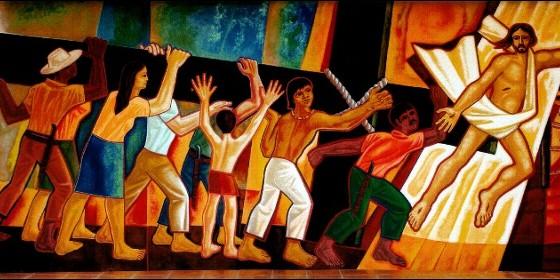 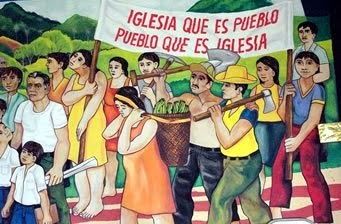 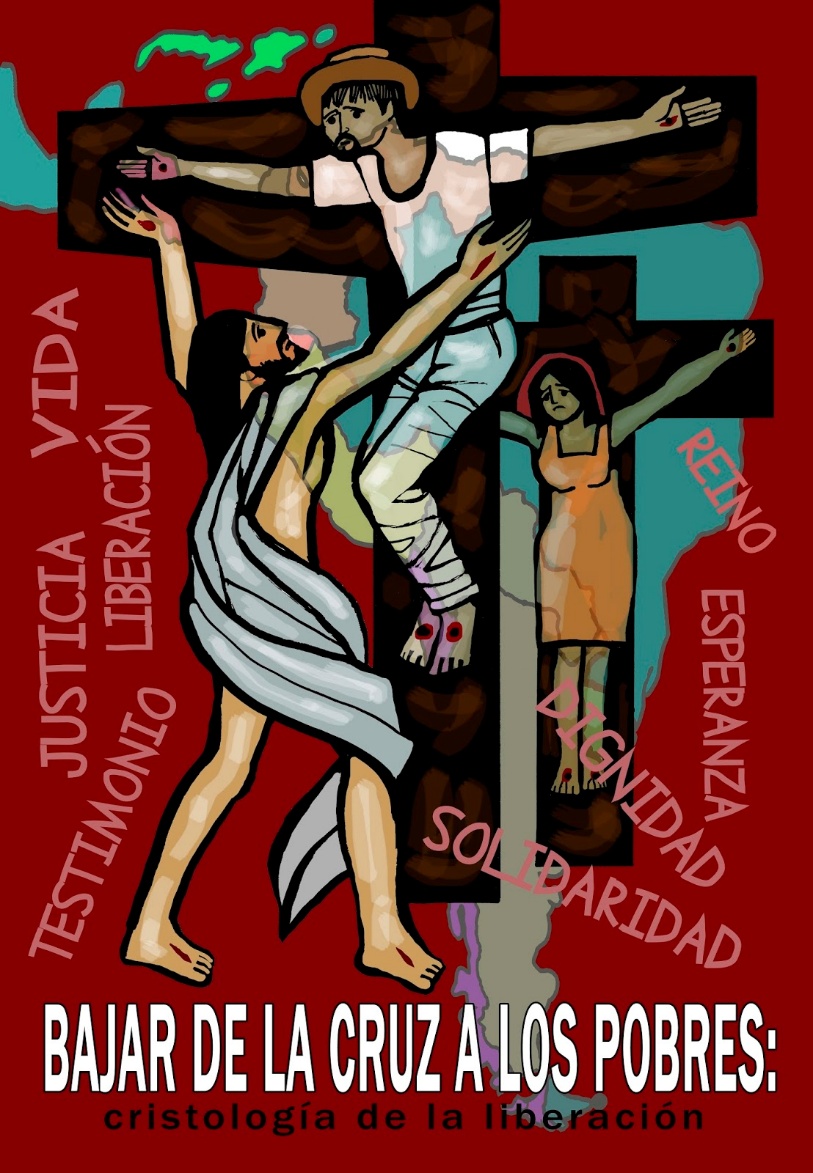 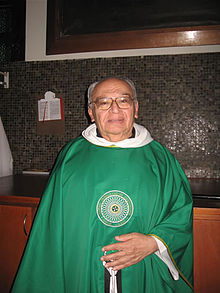 